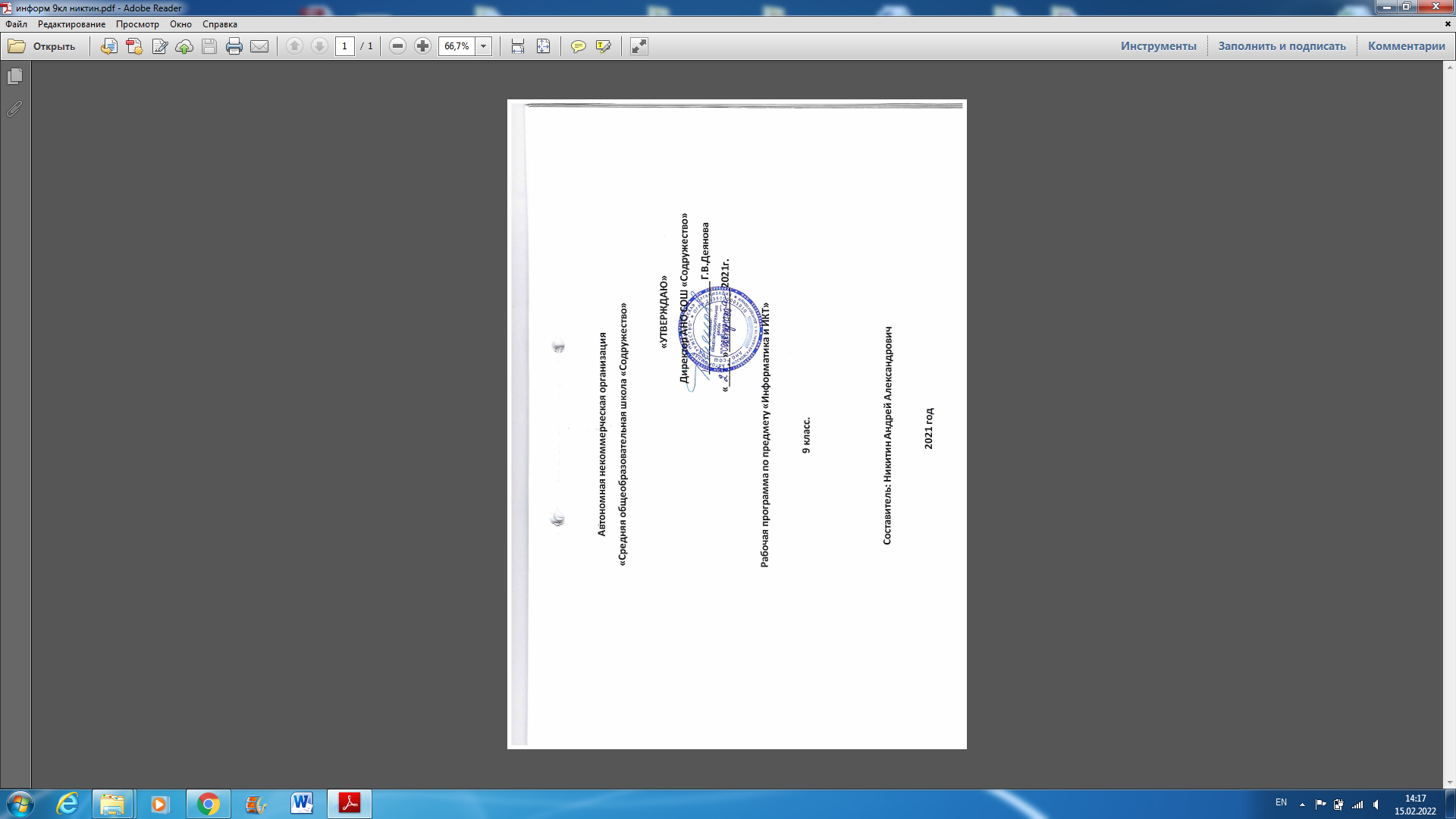 Рабочая программа по информатикесоставлена в соответствии с требованиями Федерального государственного образовательного стандарта среднего общего образования; требованиями к результатам освоения основной образовательной программы, примерной программы курса «Информатика и ИКТ» для 8-9 классов (базовый уровень), авторской программы «Информатика и ИКТ» И. Г. Семакин, Е.К Хеннер,программы и планирование ФГОС Информатика Программы для основной школы 9 класс Авторы: Семакин И.Г, М.С.Цветкова Издательство БИНОМ. Лаборатория знаний. 2014, учебника Семакина И.Г., Залоговой Л.А. «Информатика и ИКТ» 9 класс ФГОС.Место учебного предмета в учебном планеВ соответствии учебным планом и календарным учебным графиком на изучение курса информатики выделено в 9 классе 33 часа (1 час в неделю). В том числе 3 контрольные работы.В авторскую программу изменения не вносились.
УМКУчебно-методический комплект (далее УМК), обеспечивающий обучение курсу информатики, в соответствии с ФГОС, включает:Учебник «Информатика» для 9 класса. Авторы: Семакин И. Г., Залогова Л.А., Русаков С.В., Шестакова Л. В.Задачник-практикум (в 2 томах). Под редакцией И. Г. Семакина, Е. К. Хеннера. М.: БИНОМ. Лаборатория знаний.Методическое пособие для учителя.Комплект цифровых образовательных ресурсов (далее ЦОР), размещенный в Единой коллекции ЦОР (http://schoolBcollection.edu.ru/)Комплект дидактических материалов для текущего контроля результатов обучения по информатике в основной школе, под ред. И. Г. Семакина (доступ через авторскую мастерскую И.Г. Семакина на сайте методической службы издательства: http://www.metodist.lbz.ru/authors/informatika/2/).Цели изучения информатики в 9 классе:освоение знаний, составляющих основу научных представлений об информации, информационных процессах и технологиях;овладение умениями работать с различными видами информации с помощью компьютера и других средств информационных и коммуникационных технологий (ИКТ), организовывать собственную информационную деятельность и планировать ее результаты;развитие познавательных интересов, интеллектуальных и творческих способностей средствами ИКТ;воспитание ответственного отношения к информации с учетом правовых и этических аспектов ее распространения; избирательного отношения к полученной информации;выработка навыков применения средств ИКТ в повседневной жизни, при выполнении индивидуальных и коллективных проектов, в учебной деятельности, при дальнейшем освоении профессий, востребованных на рынке труда.Задачи:формирование информационной культуры; формирование представления о компьютере как универсальном устройстве обработки информации; развитие основных навыков и умений использования компьютерных устройств;формирование представления об основных изучаемых понятиях: информация — и ее свойствах;формирование умений формализации и структурирования информации, умения выбирать способ представления данных в соответствии с поставленной задачей — таблицы, схемы, с использованием соответствующих программных средств обработки данных;формирование навыков и умений безопасного и целесообразного поведения при работе с компьютерными программами и в Интернете, умения соблюдать нормы информационной этики и права.Планируемые результаты освоения учебного предмета.Личностными результатами изучения предмета «Информатика» в 9 классе являются:Формирование целостного мировоззрения, соответствующего современному уровню развития науки и общественной практики,Формирование коммуникативной компетентности в общении и сотрудничестве со сверстниками и взрослыми в процессе образовательной, общественно-полезной, учебно-исследовательской, творческой деятельности.Формирование ценности здорового и безопасного образа жизниМетапредметными результатами являются:Умение самостоятельно планировать пути достижения цели, в том числе альтернативные, осознанно выбирать наиболее эффективные способы решения учебных и познавательных задачУмение оценивать правильность выполнения учебной задачи, собственные возможности ее решенияУмение определять понятия, создавать обобщения, устанавливать аналогии, классифицировать, устанавливать причинно-следственные связи, строить логическое рассуждение, умозаключение (индуктивное, дедуктивное и по аналогии) и делать выводыУмение создавать, применять и преобразовывать знаки и символы, мо дели и схемы для решения учебных и познавательных задачФормирование и развитие компетентности в области использования ИКТ (ИКТ-компетенции)Предметными результатами являются:Сформированность информационной и алгоритмической культурыСформированность представления о компьютере как универсальном устройстве обработки информацииВладение основными навыками и умениями использования компьютерных устройствСформированность представления о понятии алгоритма и его свойствахУмение составить и записать алгоритм для конкретного исполнителяСформированность знаний об алгоритмических конструкциях; знакомство с основными алгоритмическими структурами — линейной, условной и циклической.Сформированность знаний о логических значениях и операцияхСформированность базовых навыков и умений по работе с одним из языков программированияСформированность базовых навыков и умений по соблюдению требований техники безопасности, гигиены и ресурсосбережения при работе со средствами информатизации; понимания основ правовых аспектов использования компьютерных программ и работы в Интернете.Сформированность навыков и умений безопасного и целесообразного поведения при работе с компьютерными программами и в Интернете, умения соблюдать нормы информационной этики и права.Выпускник научится:узнает о истории и тенденциях развития компьютеров;узнает о том какие задачи решаются с помощью суперкомпьютеров.Выпускник получит возможность:осознано подходить к выбору ИКТ – средств для своих учебных и иных целей;Математические основы информатикиВыпускник получит возможность:ознакомиться с влиянием ошибок измерений и вычислений на выполнение алгоритмов управления реальными объектами (на примере учебных автономных роботов);Алгоритмы и элементы программированияВыпускник научится:составлять алгоритмы для решения учебных задач различных типов ;выражать алгоритм решения задачи различными способами (словесным, графическим, в том числе и в виде блок-схемы, с помощью формальных языков и др.);определять наиболее оптимальный способ выражения алгоритма для решения конкретных задач (словесный, графический, с помощью формальных языков);определять результат выполнения заданного алгоритма или его фрагмента;использовать термины «исполнитель», «алгоритм», «программа», а также понимать разницу между употреблением этих терминов в обыденной речи и в информатике;выполнять без использования компьютера («вручную») несложные алгоритмы управления исполнителями и анализа числовых и текстовых данных, записанные на конкретном язык программирования с использованием основных управляющих конструкций последовательного программирования (линейная программа, ветвление, повторение, вспомогательные алгоритмы);составлять несложные алгоритмы управления исполнителями и анализа числовых и текстовых данных с использованием основных управляющих конструкций последовательного программирования и записывать их в виде программ на выбранном языке программирования; выполнять эти программы на компьютере;использовать величины (переменные) различных типов, табличные величины (массивы), а также выражения, составленные из этих величин; использовать оператор присваивания;анализировать предложенный алгоритм, например, определять какие результаты возможны при заданном множестве исходных значений;использовать логические значения, операции и выражения с ними;записывать на выбранном языке программирования арифметические и логические выражения и вычислять их значения.Выпускник получит возможность:познакомиться с использованием в программах строковых величин и с операциями со строковыми величинами;создавать программы для решения задач, возникающих в процессе учебы и вне ее;познакомиться с задачами обработки данных и алгоритмами их решения;познакомиться с понятием «управление», с примерами того, как компьютер управляет различными системами (роботы, летательные и космические аппараты, станки, оросительные системы, движущиеся модели и др.);познакомиться с учебной средой составления программ управления автономными роботами и разобрать примеры алгоритмов управления, разработанными в этой среде.Использование программных систем и сервисовВыпускник овладеет (как результат применения программных систем и интернет-сервисов в данном курсе и во всем образовательном процессе):приемами безопасной организации своего личного пространства данных с использованием индивидуальных накопителей данных, интернет-сервисов и т. п.;основами соблюдения норм информационной этики и права;Выпускник получит возможность(в данном курсе и иной учебной деятельности):узнать о данных от датчиков, например, датчиков роботизированных устройств;узнать о структуре современных компьютеров и назначении их элементов;получить представление об истории и тенденциях развития ИКТ;познакомиться с примерами использования ИКТ в современном мире;получить представления о роботизированных устройствах и их использовании на производстве и в научных исследованиях.Содержание учебного предметаОбщие понятияУправление, обратная связь, устойчивость.Математические понятияПреобразование информации по формальным правилам. Алгоритмы. Способы записи алгоритмов; блок-схемы. Логические значения, операции, выражения. Алгоритмические конструкции (имена, ветвление, циклы). Разбиение задачи на подзадачи, вспомогательные алгоритмы. Обрабатываемые объекты: цепочки символов, числа, списки, деревья, графы. Алгоритмы: Евклида, перевода из десятичной системы счисления в двоичную и обратно, примеры алгоритмов сортировки, перебора (построения выигрышной стратегии в дереве игры).Вычислимые функции, формализация понятия вычислимой функции, полнота формализации. Сложность вычисления и сложность информационного объекта. Несуществование алгоритмов, проблема перебора.Устройство и характеристики компьютера. Организация вычислительного процесса.Языки программирования, реализация алгоритмов. Представление о программировании, этапы разработки программ: проектирование, кодирование, отладка; жизненный цикл программы.Информационные технологииИнформационные и коммуникационные технологии в обществеОсновные этапы развития информационных технологий.Личная информация. Информационная безопасность, избирательность, этика и право. Тематическое планирование.Календарно-тематическое планирование.Литература и средства обученияЛитература для учителя:Учебник «Информатика» для 9 класса. Семакин И.Г., Залогова Л.А., Русаков С.В., Шестакова Л.В. — М.: БИНОМ. Лаборатория знаний, 2011.Преподавание базового курса информатики в средней школе. / Семакин И. Г., Шеина Т. Ю. – М,: Лаборатория Базовых Знаний. 2009.Набор ЦОР к базовому курсу информатики в 7-9 классах (УМК к учебнику Семакина И.Г.)Комплект дидактических материалов для текущего контроля результатов обучения по информатике в основной школе, под.ред. Семакина И.Г.(доступ через авторскую мастерскую на сайте методической службы).Для учащихся:Учебник «Информатика» для 9 класса. Семакин И.Г., Залогова Л.А., Русаков С.В., Шестакова Л.В. — М.: БИНОМ. Лаборатория знаний, 2011.Информатика и ИКТ задачник-практикум в 2 частях / Под ред. И.Г. Семакина, Е.К. Хеннера. М.: БИНОМ. Лаборатория знаний, 2005.Интернет-ресурсы:1. www.edu.ru (сайт МОиН РФ) и www.ege.еdu.ru Аналитические отчеты. Результаты ЕГЭ. Федеральный институт педагогических измерений; Министерство образования и науки РФ, Федеральная Служба по надзору в сфере образования и науки. .2. www.school.edu.ru (Российский общеобразовательный портал).3. www.pedsovet.org (Всероссийский Интернет-педсовет)4. www.fipi.ru (сайт Федерального института педагогических измерений).5. http://school-collection.edu.ru/ - единая коллекция цифровых образовательных ресурсов.Материально-техническое обеспечение:Аппаратные средства:КомпьютерИнтерактивный комплектПринтерСетевые устройстваУстройства для ручного ввода текстовой информации и манипулирования экранными объектами — клавиатура и мышь.Устройства для записи (ввода) визуальной информации: сканер.Программные средства:Операционная система – Windows 7.Файловый менеджер (в составе операционной системы или др.).Антивирусная программа.Программа-архиватор.Клавиатурный тренажер.Интегрированное офисное приложение, включающее текстовый редактор, растровый и векторный графические редакторы, программу разработки презентаций и электронные таблицы.Простая система управления базами данных.Виртуальные компьютерные лаборатории.Система оптического распознавания текста.Мультимедиа проигрыватель (входит в состав операционных систем).Система программирования.Почтовый клиент (входит в состав операционных систем или др.).Браузер (входит в состав операционных систем или др.).Программа интерактивного общенияТема разделаКоличество часовСодержаниеФормы организации учебных занятий. Виды учебной деятельностиУправление и алгоритмы, 11 ч11Кибернетика. Кибернетическая модель управления.Понятие алгоритма и его свойства. Исполнитель алгоритмов: назначение, среда исполнителя, система команд исполнителя, режимы работы.Языки для записи алгоритмовФормы организации: фронтальная, индивидуальная, групповая.определять по блок-схеме, для решения какой задачи предназначен данный алгоритм;анализировать изменение значений величин при пошаговом выполнении алгоритма;определять по выбранному методу решения задачи, какие алгоритмические конструкции могут войти в алгоритм;сравнивать различные алгоритмы решения одной задачи.Введение в программирование, 17 ч17Алгоритмы работы с величинами: константы, переменные, понятие типов данных, ввод и вывод данных.Языки программирования высокого уровня (ЯПВУ), их классификация. Структура программы на языке Паскаль. Представление данных в программе.Формы организации: фронтальная, индивидуальная, групповая.Аналитическая деятельность:анализировать готовые программы;определять по программе, для решения какой задачи она предназначена;выделять этапы решения задачи на компьютере.Практическая деятельность:программировать линейные алгоритмы, предполагающие вычисление арифметических, строковых и логических выражений;Информационные технологии и общество,3Предыстория информационных технологий. История ЭВМ и ИКТ. Понятие информационных ресурсов. Информационные ресурсы современного общества. Понятие об информационном обществе. Проблемы безопасности информации, этические и правовые нормы в информационной сфере.Формы организации: фронтальная, индивидуальная, групповая.определять основные этапы развития средств работы с информацией в истории человеческого общества;определять основные этапы развития компьютерной техники(ЭВМ) и программного обеспечения;понимать проблемы безопасности информации;знать правовые нормы, которые обязан соблюдать пользователь информационных ресурсов.Итоговая контрольная работа1Контрольная работаПовторение2Итого34№Тема урокаКоличество часовДата проведенияКорректировка1Кибернетическая модель управления. Управление без обратной связи и с обратной связью12Понятие алгоритма и его свойства. Исполнитель алгоритмов: назначение, среда, система команд, режимы работы.13Графический учебный исполнитель. Работа с учебным исполнителем алгоритмов: построение линейных алгоритмов14Вспомогательные алгоритмы. Метод последовательной детализации и сборочный метод.15Работа с учебным исполнителем алгоритмов: использование вспомогательных алгоритмов16Язык блок-схем. Использование циклов с предусловием.17Разработка циклических алгоритмов18Ветвления. Использование двухшаговой детализации19Использование метода последовательной детализации для построения алгоритма. Использование ветвлений110Зачётное задание по алгоритмизации111Тест по теме «Управление и алгоритмы»112Понятие о программировании. Алгоритмы работы с величинами: константы, переменные, основные типы, присваивание, ввод и вывод данных.113Линейные вычислительные алгоритмы114Построение блок-схем линейных вычислительных алгоритмов (на учебной программе)115Возникновение и назначение языка Паскаль. Структура программы на языке Паскаль. Операторы ввода, вывода, присваивания.116Работа с готовыми программами на языке Паскаль: отладка, выполнение, тестирование. Программирование на Паскале линейных алгоритмов.117Оператор ветвления. Логические операции на Паскале118Разработка программы на языке Паскаль с использованием оператора ветвления и логических операций.119Циклы на языке Паскаль120Разработка программ c использованием цикла с предусловием121Сочетание циклов и ветвлений. Алгоритм Евклида. Использование алгоритма Евклида при решении задач122Одномерные массивы в Паскале123Разработка программ обработки одномерных массивов124Понятие случайного числа. Датчик случайных чисел в Паскале. Поиск чисел в массиве125Разработка программы поиска числа в случайно сформированном массиве.126Поиск наибольшего и наименьшего элементов массива Составление программы на Паскале поиска минимального и максимального элементов127Сортировка массива. Составление программы на Паскале сортировки массива128Тест по теме «Программное управление работой компьютера»129Предыстория информатики. История ЭВМ, программного обеспечения и ИКТ130Социальная информатика: информационные ресурсы, информационное общество131Социальная информатика: информационная безопасность132Итоговый тест по курсу 9 класса133Резерв1